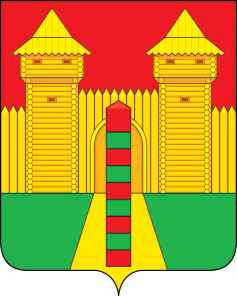 АДМИНИСТРАЦИЯ  МУНИЦИПАЛЬНОГО  ОБРАЗОВАНИЯ«ШУМЯЧСКИЙ  РАЙОН» СМОЛЕНСКОЙ  ОБЛАСТИРАСПОРЯЖЕНИЕот 27.03.2024г. № 78-р         п. ШумячиОб утверждении акта приема-передачимуниципального имуществаВ соответствии с Уставом Шумячского городского поселения, на основании обращения Заведующего МБДОУ ЦРР «Колокольчик» п. Шумячи                                     В.В. Ковалевой от 26.03.2024 № 15:          Утвердить прилагаемый акт приема-передачи муниципального имущества.И.п. Главы муниципального образования«Шумячский район» Смоленской области                                        Д.А. Каменев        